О присвоении адреса Руководствуясь Федеральным законом от 06.10.2003 №131-ФЗ "Об общих принципах организации местного самоуправления в Российской Федерации", Федеральным законом от 28.12.2013 №443-ФЗ "О федеральной информационной адресной системе и о внесении изменений в Федеральный закон "Об общих принципах организации местного самоуправления в Российской Федерации", Правилами присвоения, изменения и аннулирования адресов, утвержденными Постановлением Правительства Российской Федерации от 19.11.2014 №1221, Приказом Минфина России от 05.11.2015 №171н «Об утверждении Перечня элементов планировочной структуры, элементов улично-дорожной сети, элементов объектов адресации, типов зданий (сооружений), помещений, используемых в качестве реквизитов адреса, и правил сокращенного наименования адресообразующих элементов»,  ПОСТАНОВЛЯЮ:1. Присвоить следующие адреса:1.1. Земельному участку с кадастровым номером 02:07:170201:412 присвоить адрес: Российская Федерация, Республика Башкортостан, Бакалинский  муниципальный район, Сельское поселение Тактагуловский сельсовет, село Тактагулово, улица Молодежная, земельный участок 9.2. Разместить сведения об адресах объектов адресации в Государственном адресном реестре.3. Контроль за исполнением настоящего Постановления оставляю за собой.Глава администрации сельского поселенияТактагуловский сельсовет муниципального района	Бакалинский район Республики Башкортостан	                                                                     А.М. Кадыров	                                                                                Башкортостан РеспубликаҺыБакалы районымуниципаль районыныңТоктагол ауыл советыауыл биләмәһе Хакимиәте452655, Токтагол ауылыЙэштэр урамы, 9, тел. 2-98-36https://taktagul.rue-mail: Taktagul2008@yandex.ru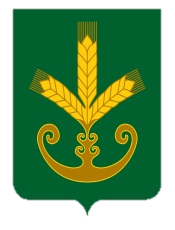 Республика БашкортостанАдминистрация сельского поселенияТактагуловский сельсоветмуниципального районаБакалинский район452655, с. Тактагуловоул. Молодежная, 9, тел. 2-98-36https://taktagul.rue-mail: Taktagul2008@yandex.ruҠАРАРПОСТАНОВЛЕНИЕ«26» апрель 2022 й.     № 29            «26» апреля 2022 г.